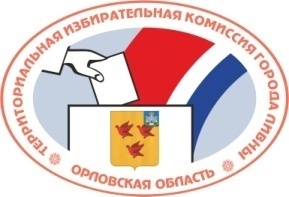 ОРЛОВСКАЯ ОБЛАСТЬТЕРРИТОРИАЛЬНАЯ ИЗБИРАТЕЛЬНАЯ КОМИССИЯГОРОДА ЛИВНЫРЕШЕНИЕ21 июня 2018 г.								№43/300-6г. ЛивныОб установлении времени для приема документов по вопросам выдвижения и регистрации кандидатов при проведении дополнительных выборов депутата Ливенского городского Совета народных депутатов по одномандатному избирательному округу №16В соответствии со статьей 26 Федерального Закона от 12 июня 2002 года №67-ФЗ «Об основных гарантиях избирательных прав и права на участие в референдуме граждан Российской Федерации, статьями 11-11.2, 11.5-12, 12.2-15.1 Закона Орловской области от 30 июня 2010 года №1087-ОЗ «О регулировании отдельных правоотношений, связанных с выборами в органы местного самоуправления Орловской области», решением территориальной избирательной комиссии города Ливны от 19 июня 2018 года №42/285-6 «О Порядке приема и проверки документов, представляемых кандидатами в территориальную избирательную комиссию города Ливны при проведении дополнительных выборов депутата Ливенского городского Совета народных депутатов V созыва по одномандатному избирательному округу №16»  и в связи с подготовкой и проведением дополнительных выборов депутата Ливенского городского Совета народных депутатов V созыва по одномандатному избирательному округу №16, территориальная избирательная комиссия города Ливны РЕШИЛА:1. Установить график приема избирательных документов, представляемых в территориальную избирательную комиссию города Ливны, при проведении дополнительных выборов депутата Ливенского городского Совета народных депутатов  V созыва по одномандатному избирательному округу №16:с понедельника по пятницу – с 15-00 до 19-00 часов;- в день, в который истекает срок для выдвижения кандидатов по одномандатному избирательному округу №16 – с 14-00 до 18-00 часов;- в субботу и  воскресенье – с 10-00 до 14-00 часов.2. Контроль за исполнением настоящего решения возложить на секретаря территориальной избирательной комиссии города Ливны Кофанову Л.И.3. Разместить настоящее решение на сайте территориальной избирательной комиссии города Ливны в информационно-телекоммуникационной сети «Интернет».Председатель территориальной избирательной комиссии города ЛивныН.Н. ИваниловаСекретарь территориальной избирательной комиссии города ЛивныЛ.И. Кофанова